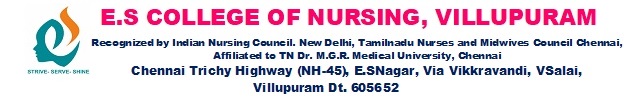 2020-2021 STUDENT NURSES ACTIVITIESName of the Programme:			Pongal CelebrationDate:	12.01.2022                                                                                                                                                                                                                                                                                                                                                                                                                                                                                                                                                                                                                                                                                                                                                                                                                                                                                                                                                                                                                                                                                                                                                                                                                                                                                                                                                                                                                                                                                                                                                                                                                                                                                                                                                                                                                                                                                                                                                                                                                                                                                                                                                                                                                                                                                                                                                                                                                                                                                                                                                                                                                                                                                                                                                                                                                                                                                                                                                                                                                                                                                                                                                                                                                                                                                                                                                                                                                                                                                                                                                                                                                                                                                                                                                                                                                                                                                                                                                                                                                                                                                                                                                                                   Activities:	Preparing PongalNo. of Participants:	110Photos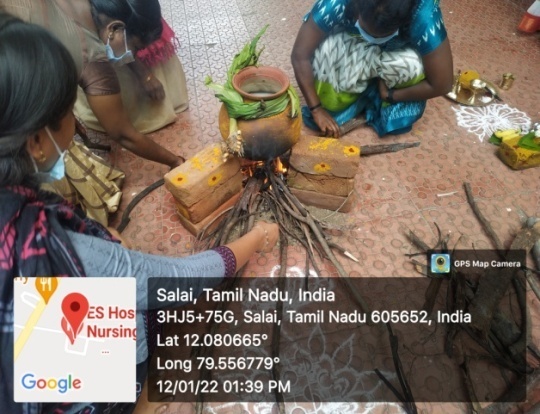 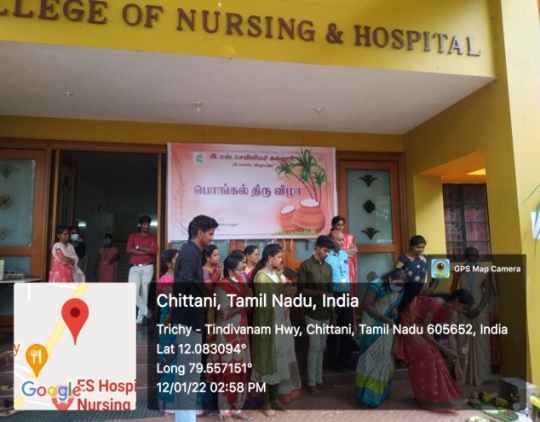 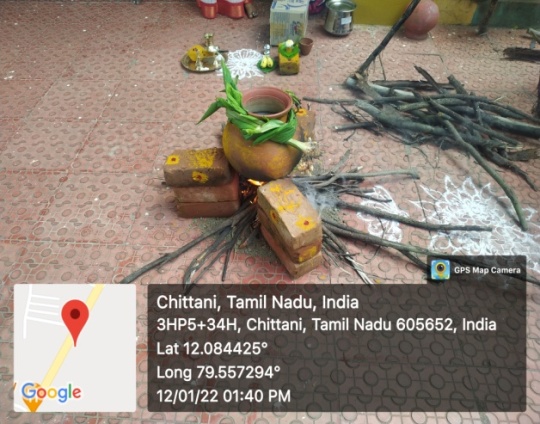 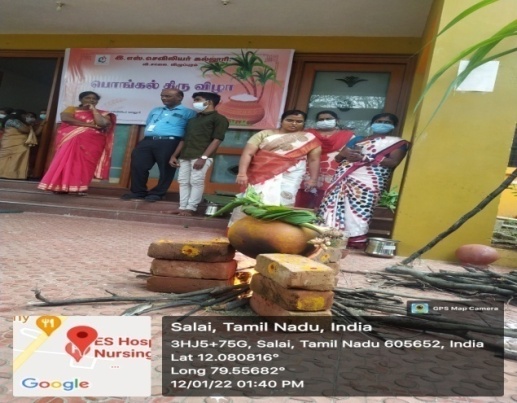 Cell/Club					: SNA Name of the Programme		             : Christmas Celebration Date	: 23.12.2021Activities	: Students performed dance, skit depicting the birth of Jesus followed by Entry of Santa Claus and cake Cutting.No. of Participants	: 300Photos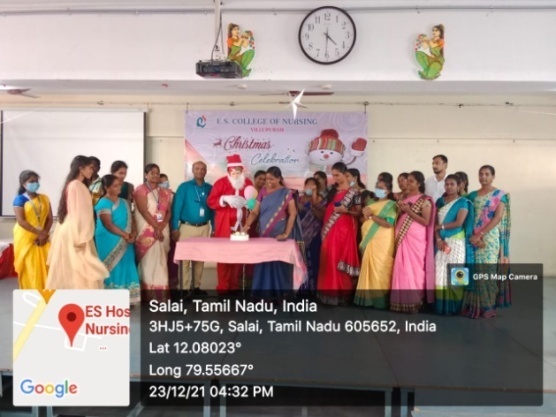 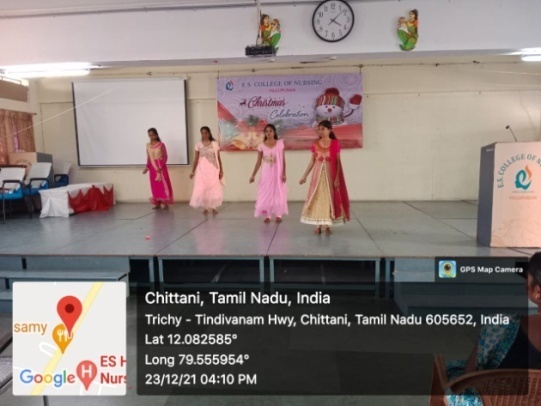 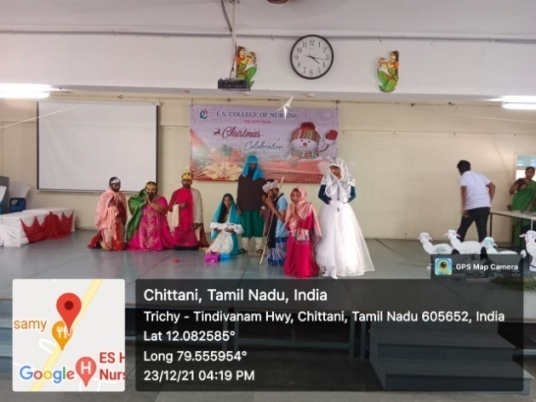 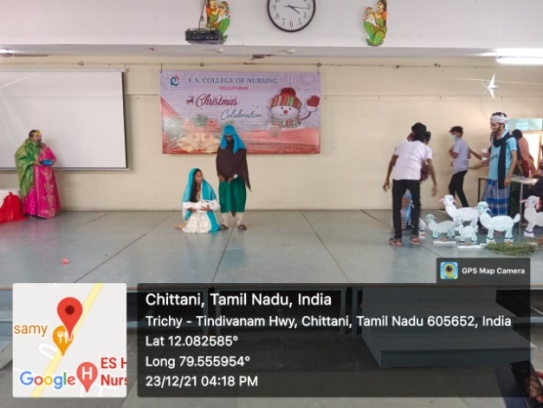 Cell/Club					 : SNAName of the programme 			: Universal Health Coverage Day Programme.Theme						 : Leave no one’s Health behind Date						:  13.12.2021Chief Guest					:  Dr.Ramkrishnan.,M.O,   Dr.Prema.,M.O(Radhapuram PHC)Activities			: 1.Orientation was given regarding ‘Leave no one’s                                          			         Health behind’ (theme of this programme)2. Health Check up and counseling was given according to the found out problems by the student.  3. Health education was given by the students.Place						: Government High School,RadhapuramNo.of.Partcipants				: 125No.Of .Beneficiaries				: 50Outcome	: Effects of Programme was assesses by feedback given by the assistant Head Master of the school.Photos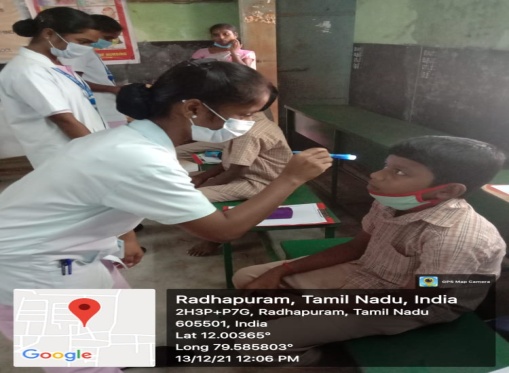 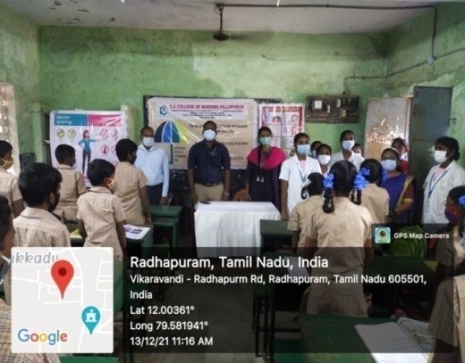 Department/Cell/Club:			SNAName of the Programme:			Karthigai DeepamDate:	19.11.2021Activities:	Lighting traditional lamps symbolically enlighting all soul in the campusPhoto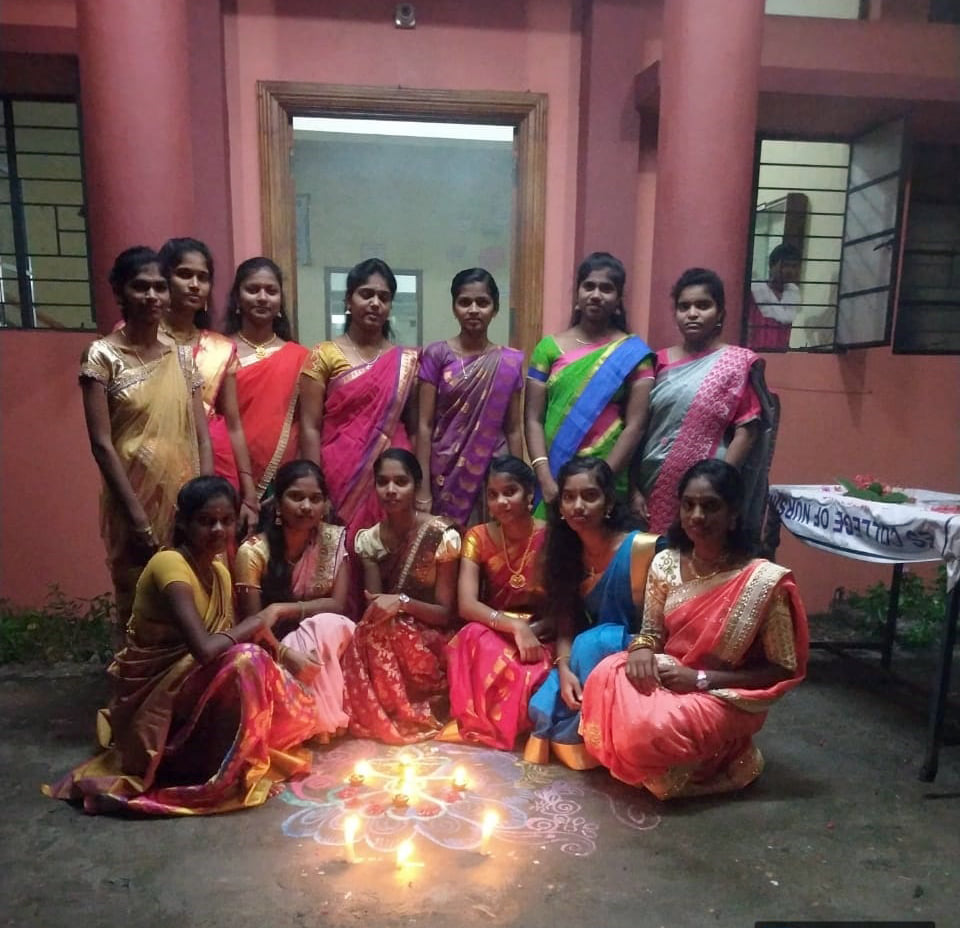 Department/Cell/Club:			SNAName of the Programme:			SARASWATHI POOJADate:	13.10.2021Activities:	Program Started With Prayer Song And Followed By Pooja Rituals And Distribution Of SweetsPhoto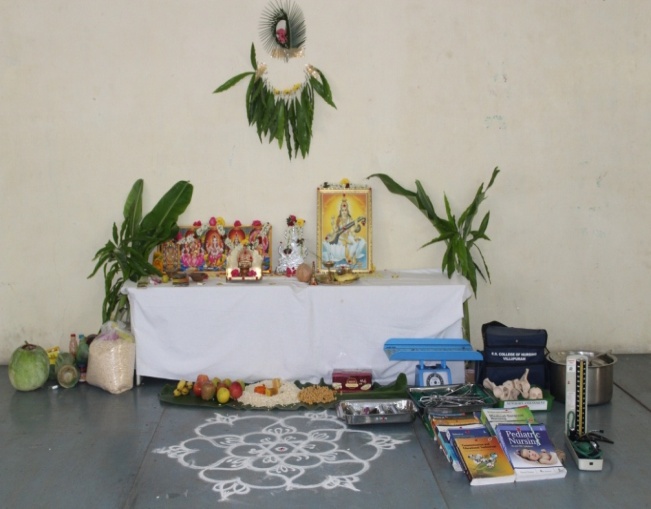 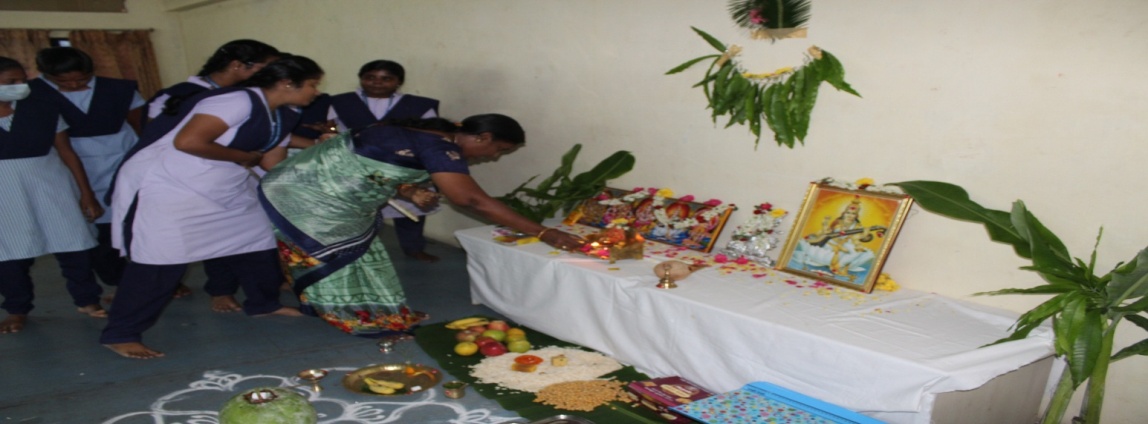 Name of the Programme:			75th Independence DayDate:	15.08.2021Chief Guest:    	Dr.Gitanjali, GVMCH Villupuram	Activities:	Flag hoistingNo. of Participants:	100Photos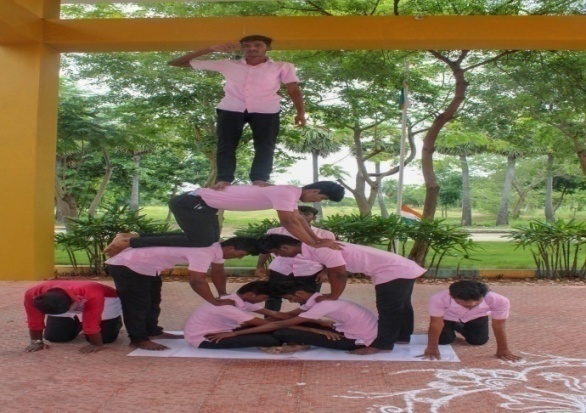 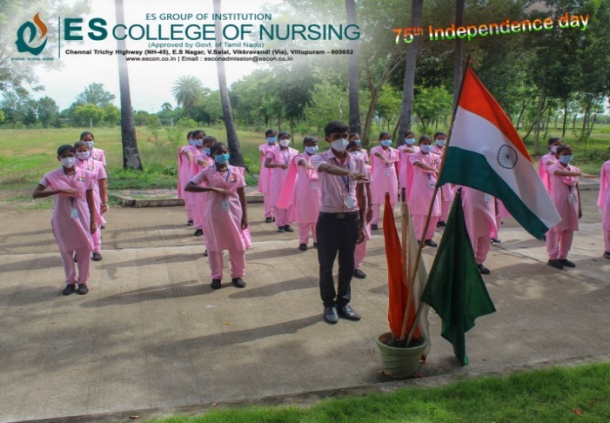 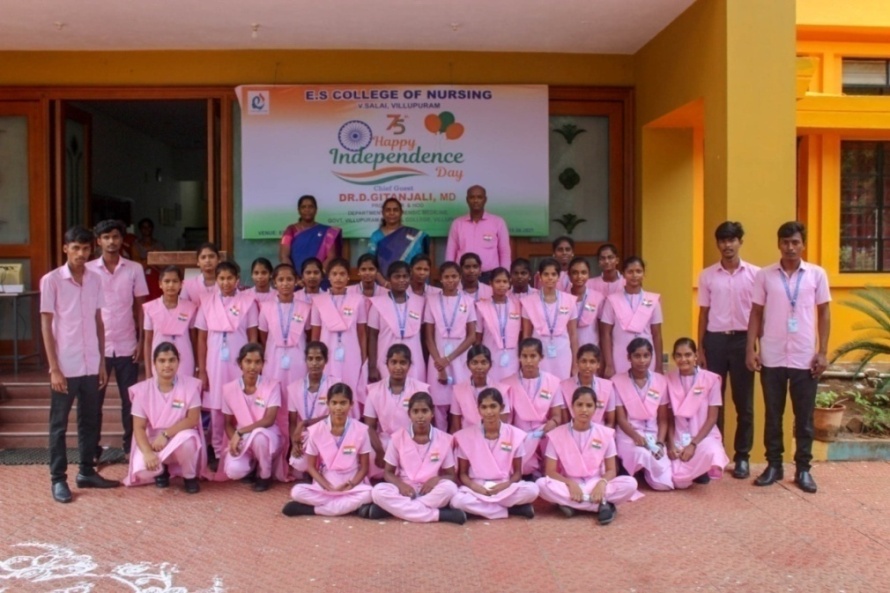 Department/Cell/Club:			SNAName of the Programme:			International Nurses DayTheme:	Nurses: A Voice to Lead-A Vision for Future Healthcare.Date:	12.05.2021Activities:	Online competitions – e poster, reciting poetry, essay writing, quiz related to theme.No. of Participants:				100				Outcome:	Events are conducted virtually and students from various classes have been participated and prizes were distributed to the winner.Photo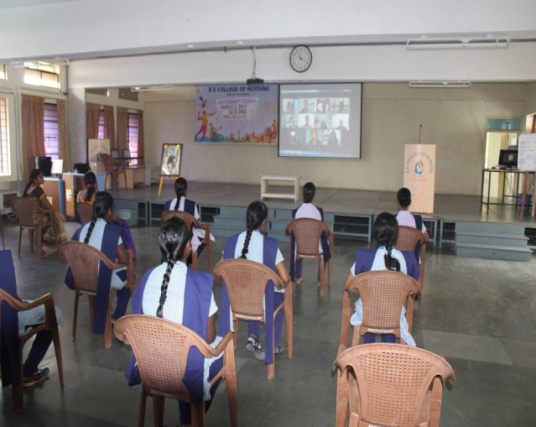 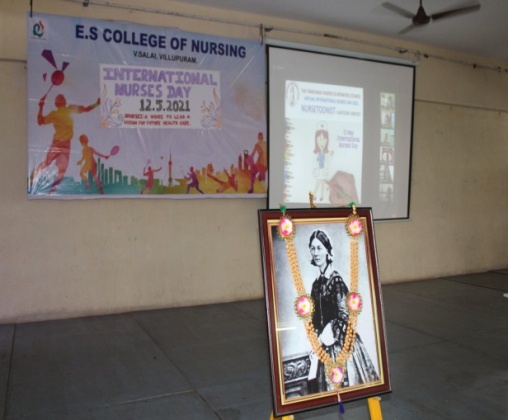 Name of the Programme:			72nd Republic DayDate:	26.01.2021Activities:	Flag hoisting and Oath takingNo. of Participants:	100Photos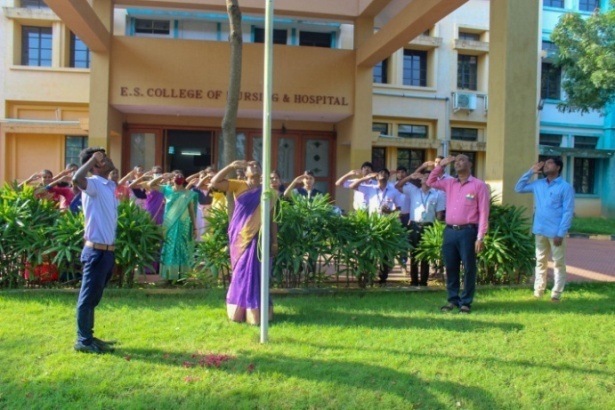 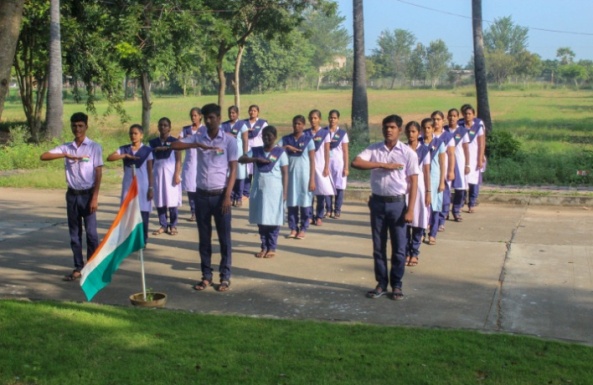 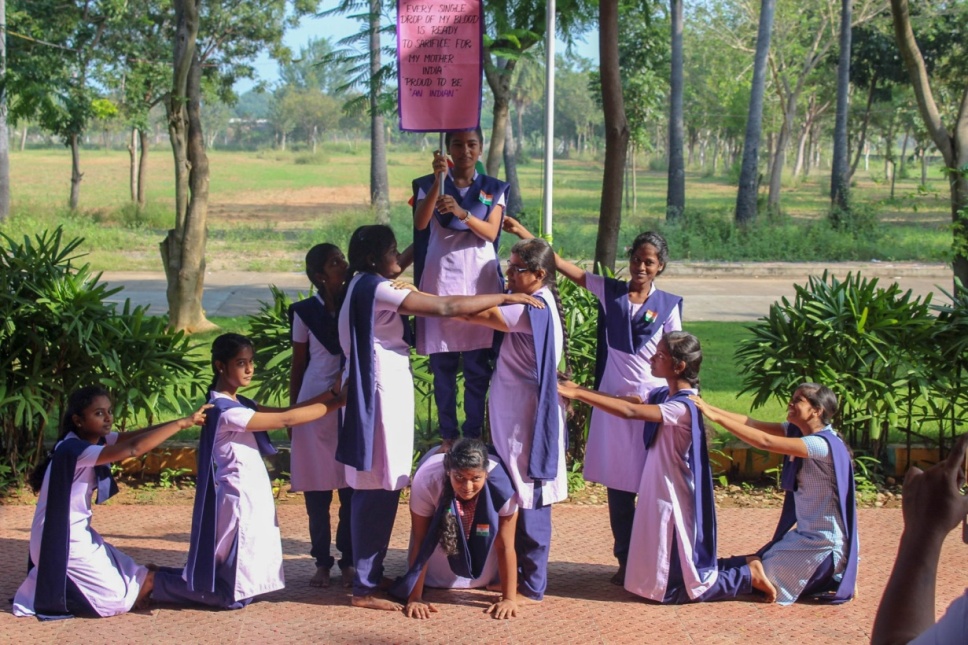 Name of the Programme:			73rd Independence Day Date:						15.08.2020Chief Guest:    	Dr.T.K.Nagarajan M.A,B.Ed,M.Phil,Ph.D , Debate SpeakerActivities:	Flag hoisting and speech by Chief GuestNo. of Participants:	100Photos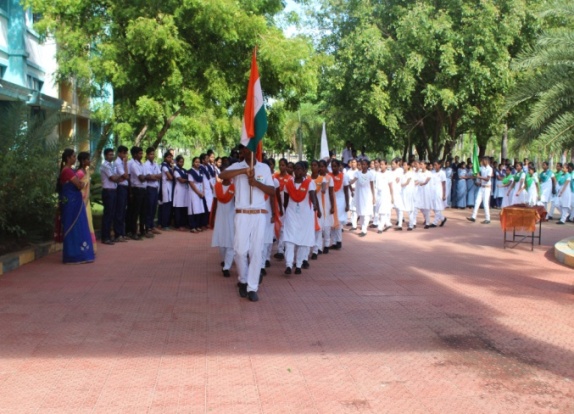 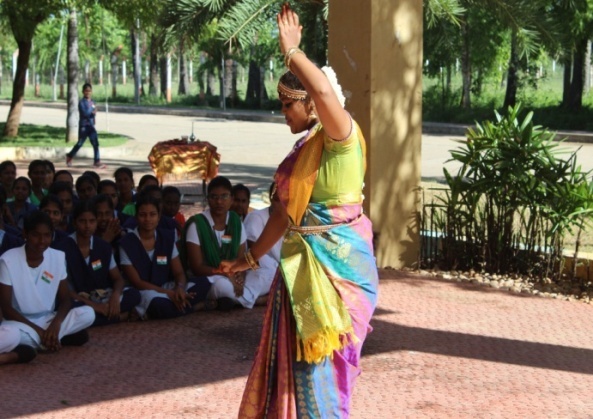 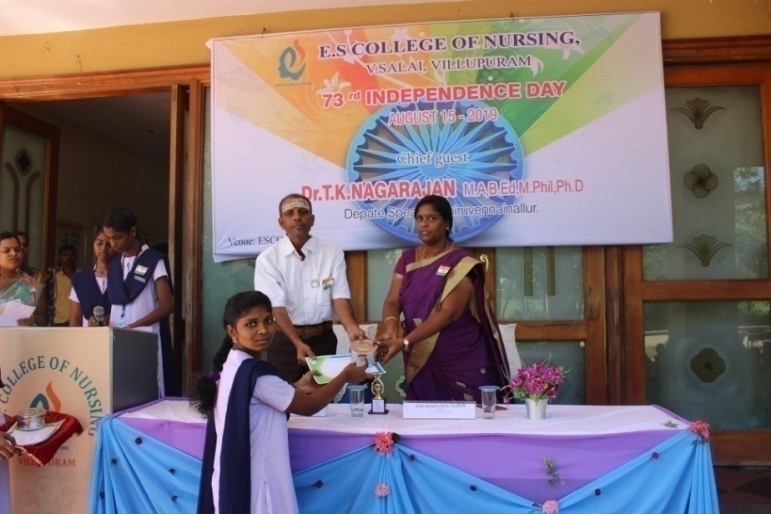 STUDENT NURSES ACTIVITIES 2019-2020 Name of the Programme:			71st Republic Day Date:						26.01.2020Chief Guest:    	Mr. Martin Mangalaraj, Executive director, St.Theresa Skill Development, Villupuram.Activities:	Flag hoisting and Oath takingNo. of Participants:	100Photos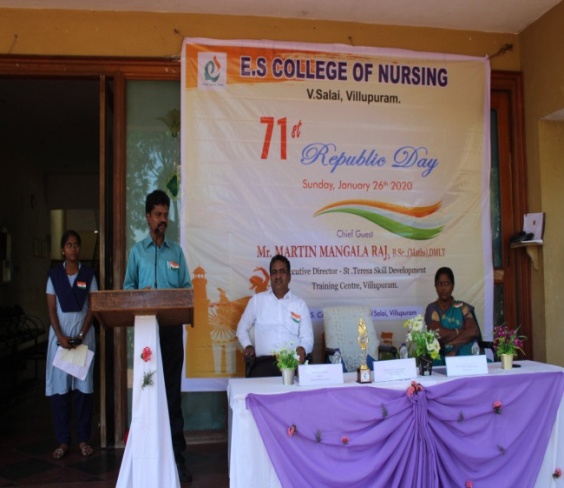 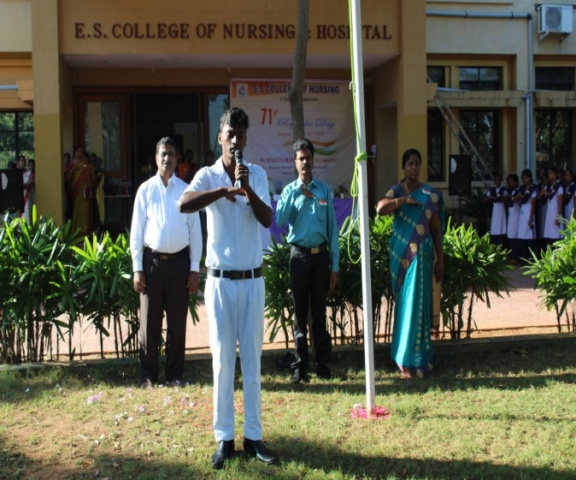 Name of the Programme:			Pongal CelebrationDate:	12.01.2020Activities:	Preparing Pongal, DebateNo. of Participants:	300Photos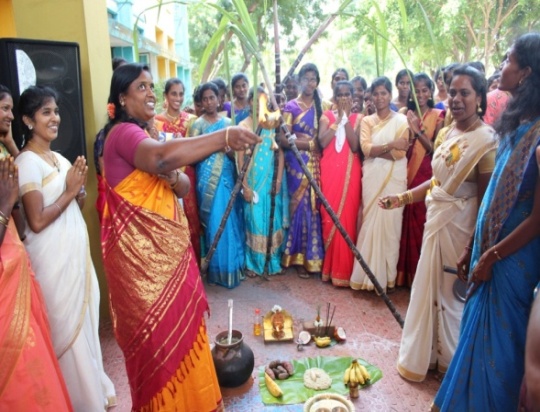 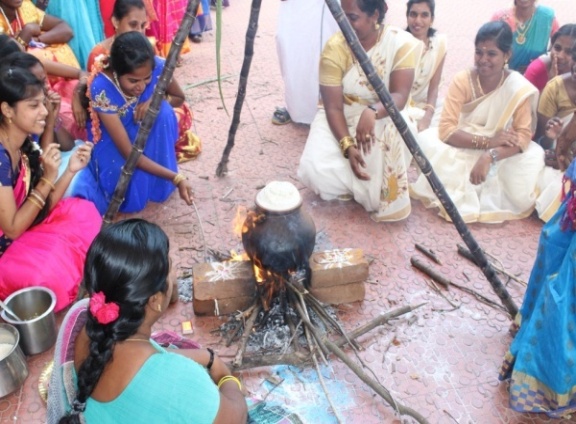 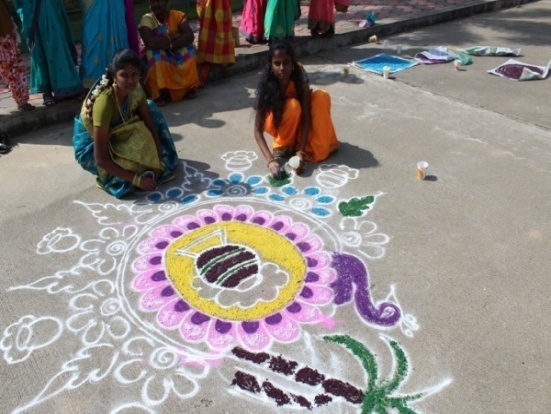 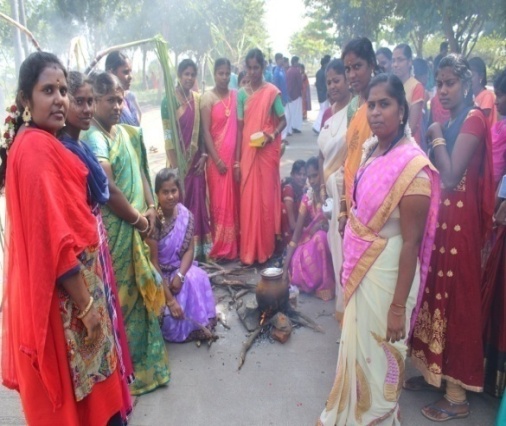 Department/Cell/Club:			SNAName of the Programme:			Freshers’ dayDate:	30.11.2019Activities:	Orientation of Freshers and exhibiting their talentsPhoto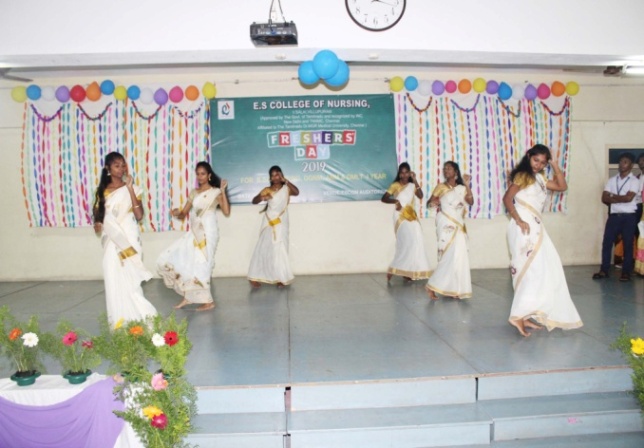 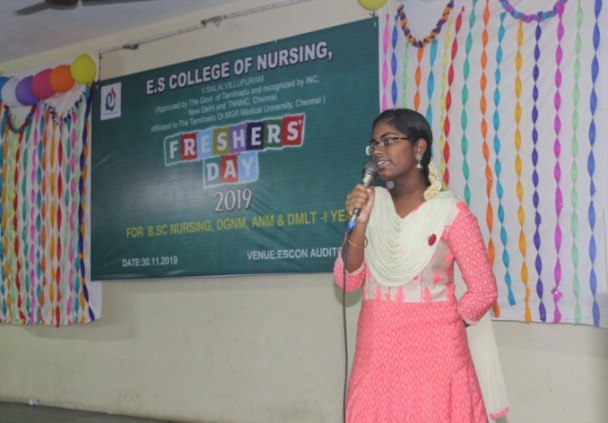 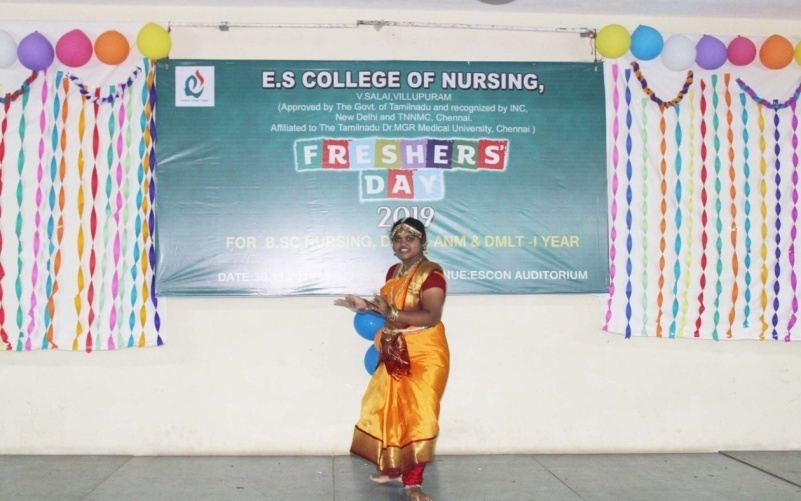 Name of the Programme:			World Population DayTheme:	“calls for global attention”Date:	11.07.2019Activities:	Awareness rallyNo. of Beneficiaries:	100Outcome:	Awareness created about impact of populationPhotos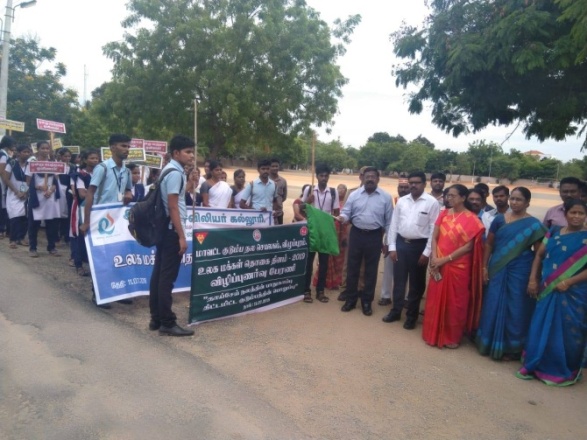 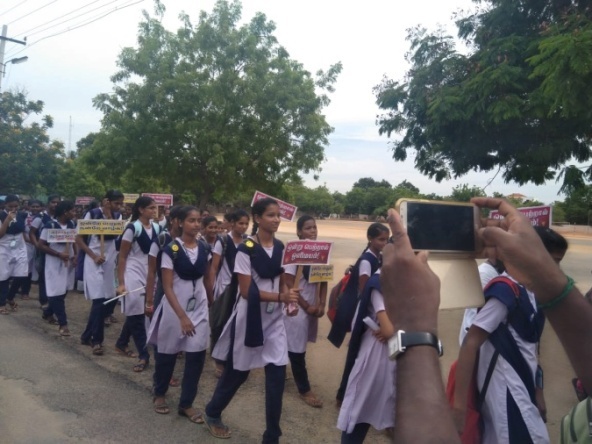 Department/Cell/Club:			NSSName of the Programme:			Training Program-Swachh Bharath mission	Briefing session prior to field activityDate:						21.06.2019Activities:	Briefing session prior to field activityNo. of Participants:	213Outcome:	Awareness created in relation to ban of use of plastics and saplings planted which creates a remembrance.Photos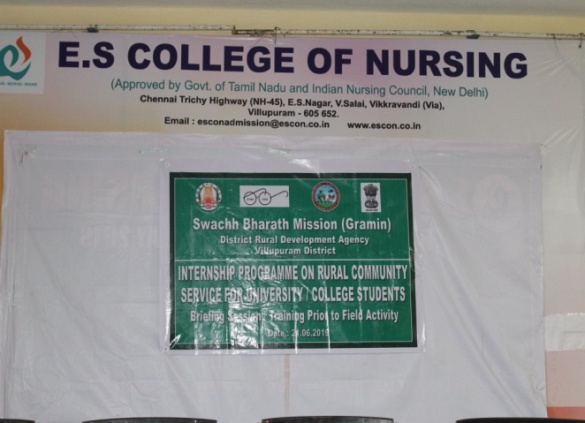 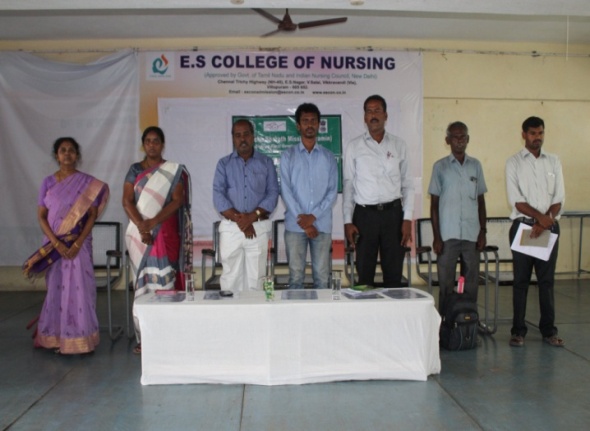 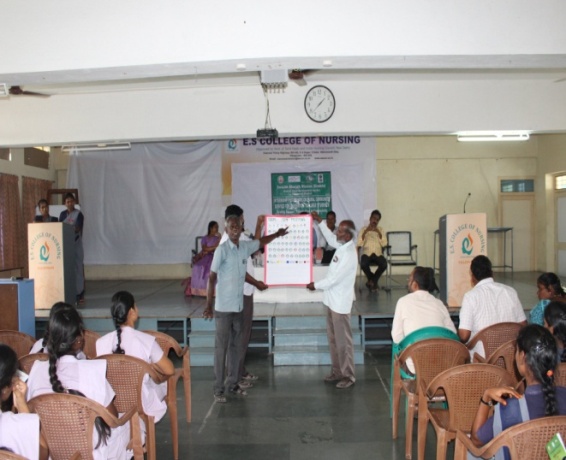 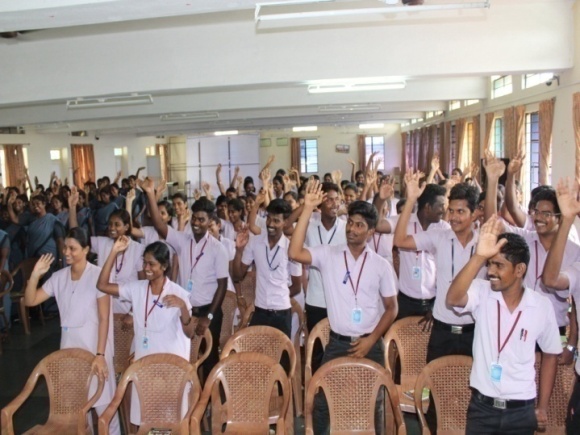 Name of the Programme:			World Cancer DayTheme:	“We can I can”.Date:	09.02.2019Chief Guest:    	Dr.L.Subramanian IAS, Dr.G.Sankaranarayan M.S.,D.L.O.,DNB.,Dean GVMCH.Activities:	Awareness RallyNo. of Beneficiaries:	150Outcome:	Awareness created about early identification & treatment of cancer among publicPhotos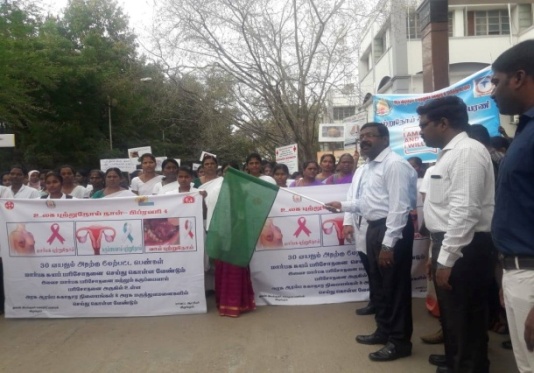 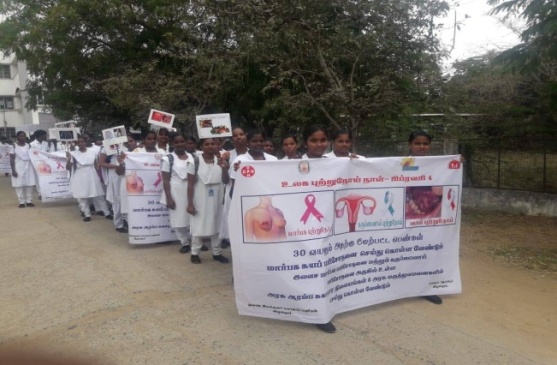 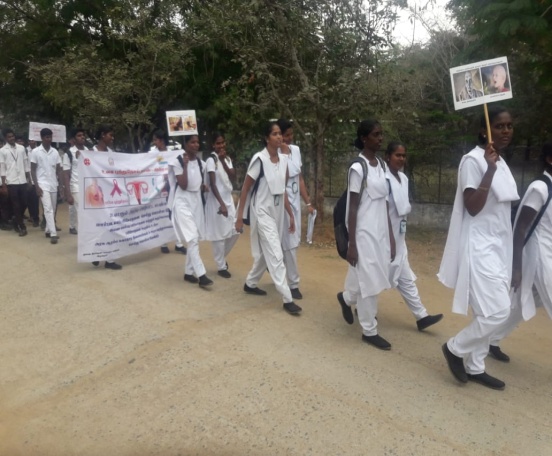 STUDENT NURSES ACTIVITIES 2018-2019Name of the Programme:			Pongal CelebrationDate:	12.01.2019Activities:	Preparing Pongal, DebateNo. of Participants:	300Photos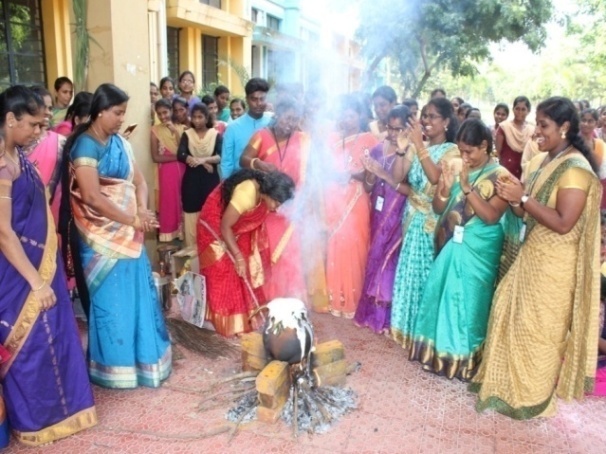 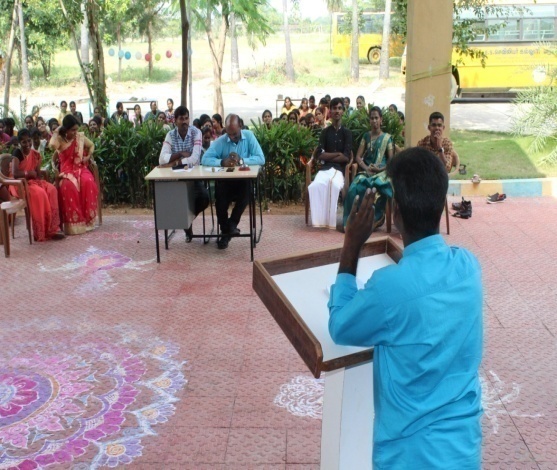 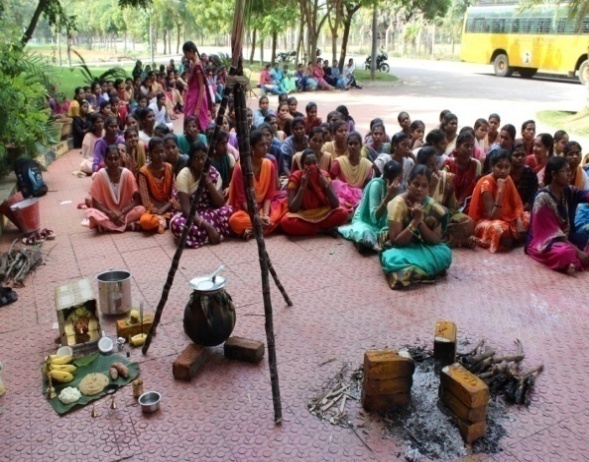 Department/Cell/Club:			SNAName of the Programme:			Hostel dayDate:	14.07.2018Activities:	Celebration with participation of hostelites by participating in dance, fashion show, song and skit.Photo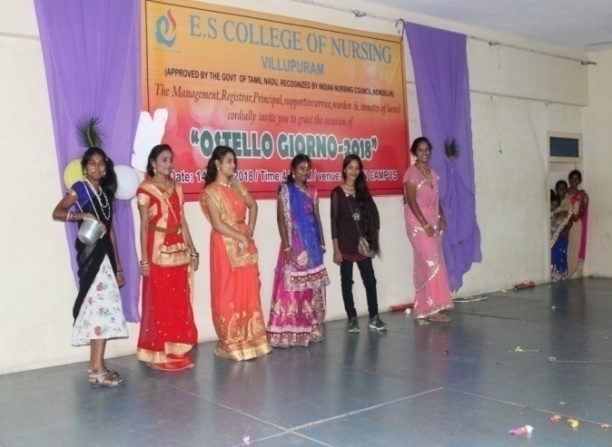 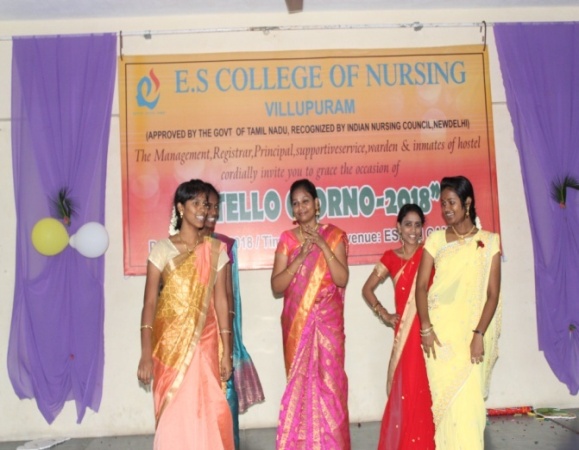 Name of the Programme:			World Population DayTheme:	“Family planning is a human right”.Date:	10.07.2018Venue:    	PHC, RadhapuramActivities:	Awareness song and skit related to family planningNo. of Beneficiaries:	100Outcome:	Awareness created about impact of populationPhotos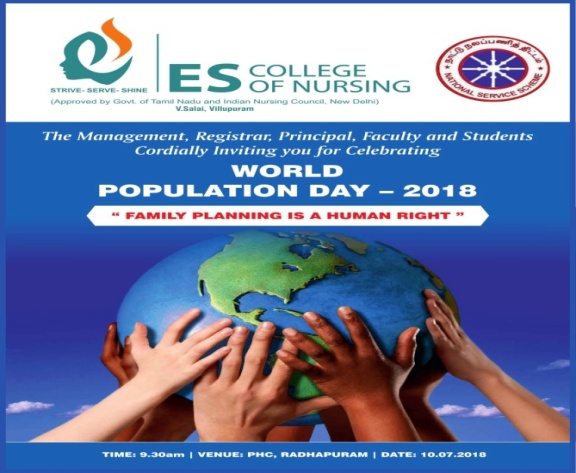 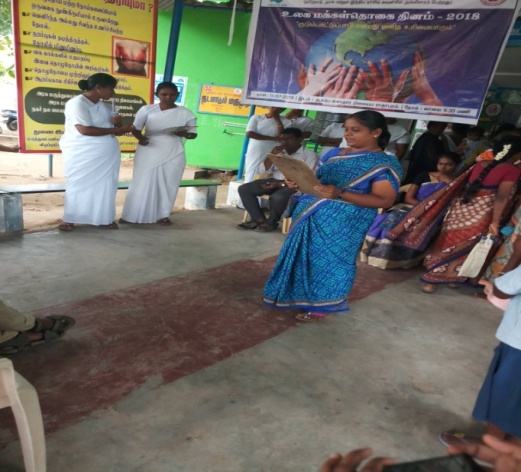 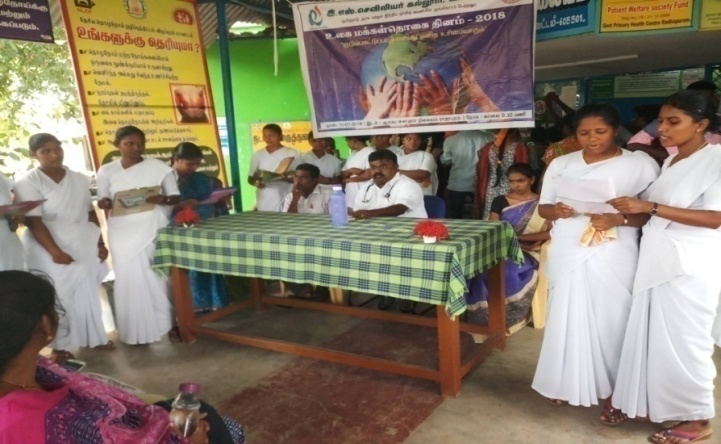 Name of the Programme:			International Day of YogaDate:	21.06.2018Chief Guest:    	Mrs.Ambujam, President “Prajapita Brahma Kumari Ishwariya Vishwa Vidyalaya”Activities:					Chief Guest presented a special session for the students on “IMPROVING SELF CONFIDENCE”. Addition to the highlight of the programme the various yoga techniques & meditation practices was demonstrated.No. of Beneficiaries:	150Outcome:	Participants did return demonstration on yoga and Meditation Practices.Photos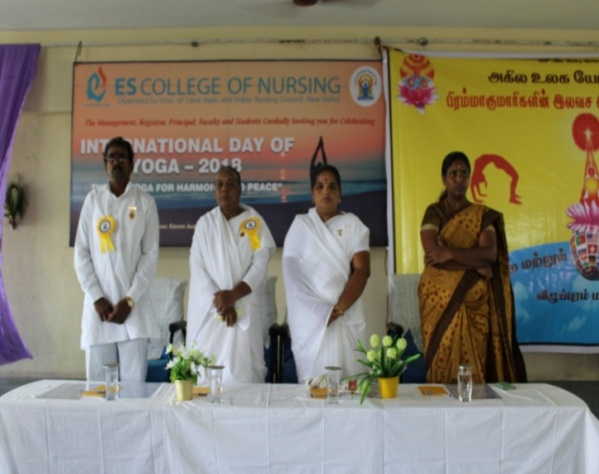 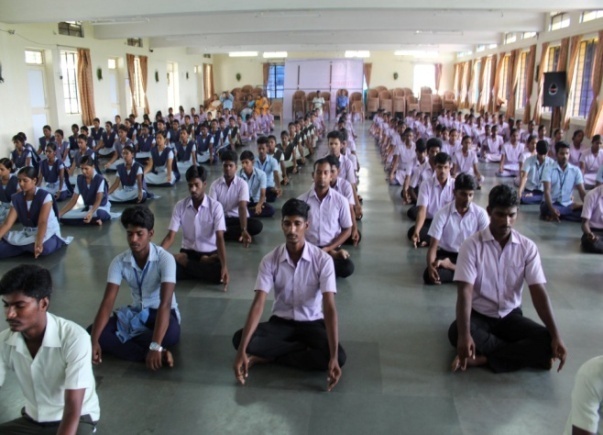 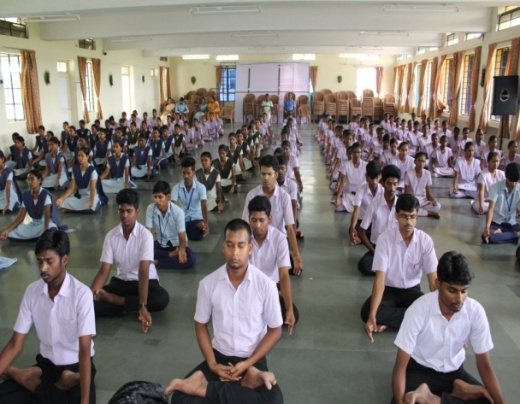 Department/Cell/Club:			NSSName of the Programme:			"World blood donor’s day" Theme:	“BE THERE FOR SOMEONE ELSE. GIVE BLOOD. SHARE LIFE” Date:						20.06.2018Chief Guest:    	Mr.Dhanasekaran, President, Rotary Club, VillupuramActivities:	speech related to theme, blood donation, drawing competition related to theme. No. of Participants:				120Outcome:	30 donors including faculty and students donated their blood in this event. Prizes were distributed to winner of drawing competition. Photos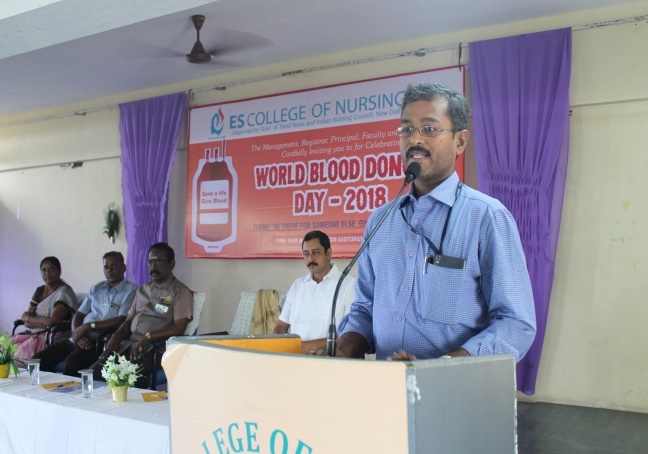 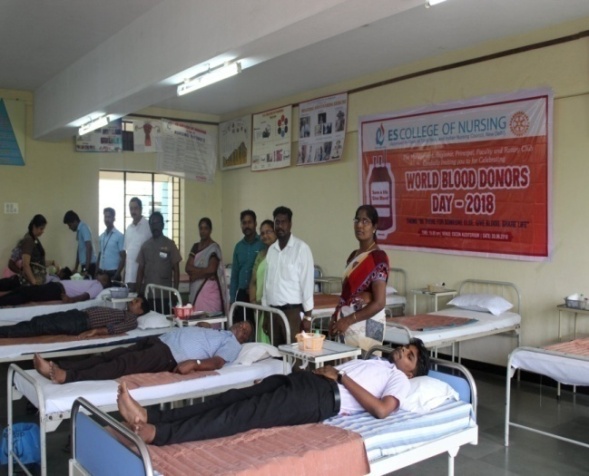 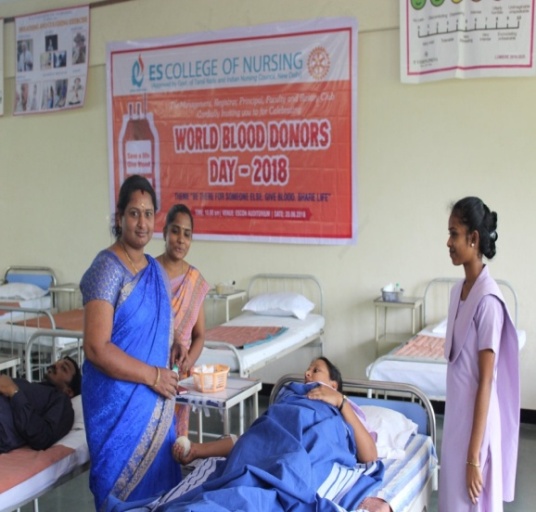 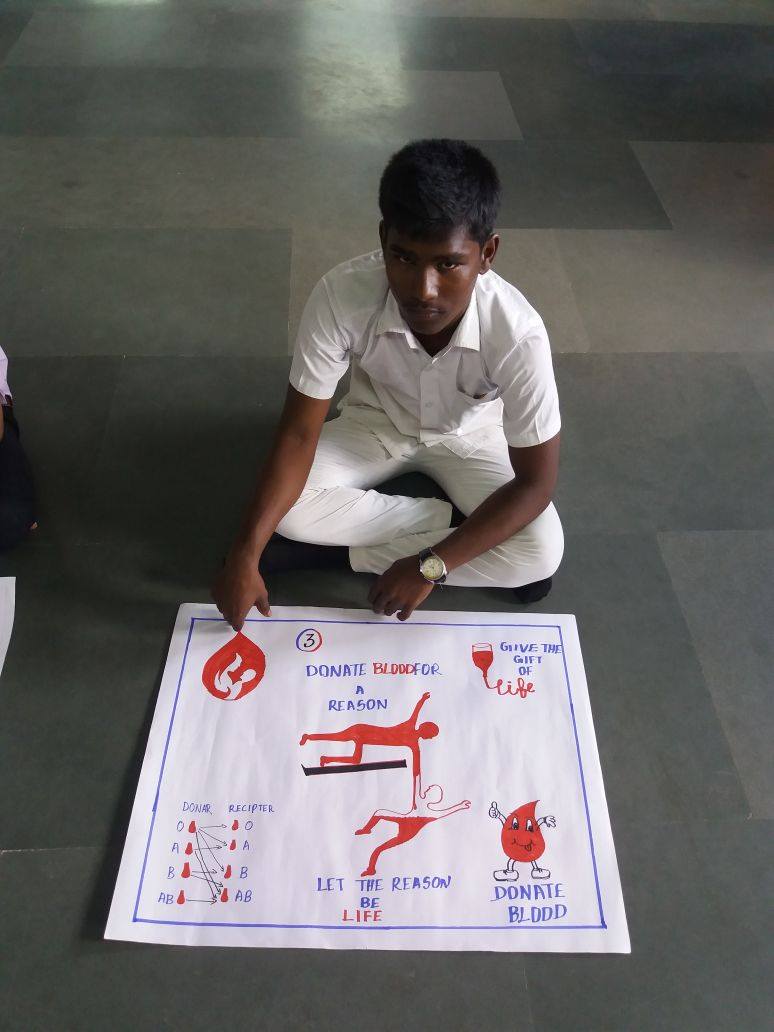 Department/Cell/Club:			NSSName of the Programme:			World Environmental DayTheme:	Plastic Pollution Date:						05.06.2018Chief Guest:    	Mr.Dhanasekaran, President, Rotary Club, Villupuram	Mr.Rajulu, Chairman, TB Awareness ProgrammeActivities:	Theme deliverance speech, oath for not using plastics, and 25 tree saplings planted in the campus.No. of Participants:				250Outcome:	Awareness created in relation to ban of use of plastics and saplings planted which creates a remembrance.Photos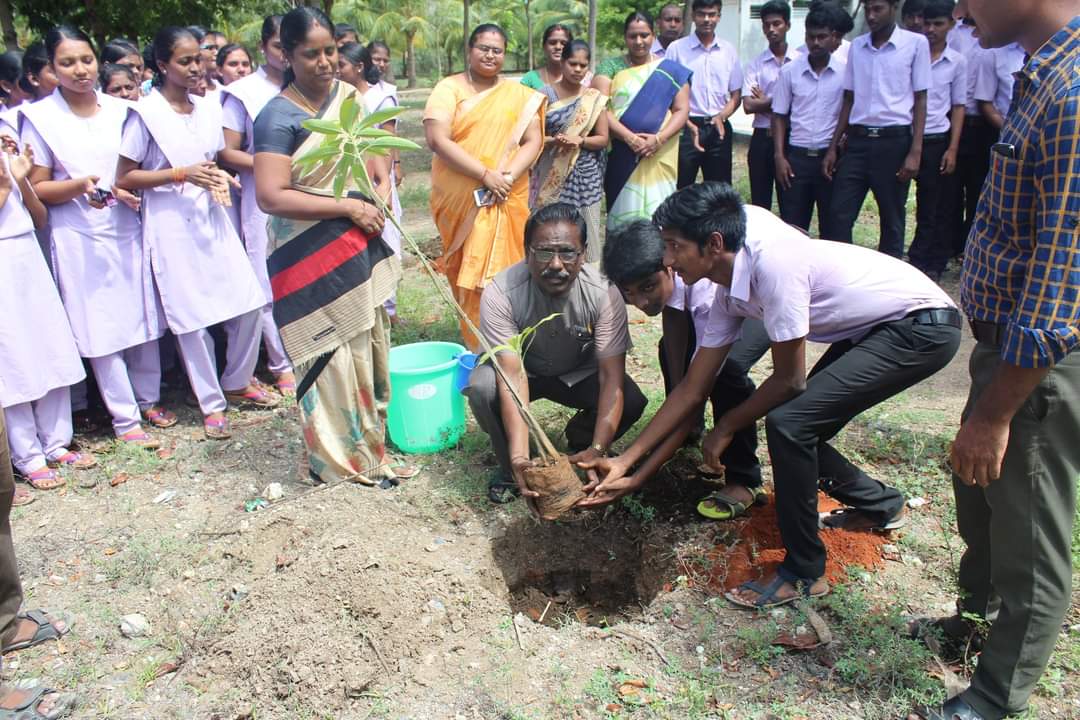 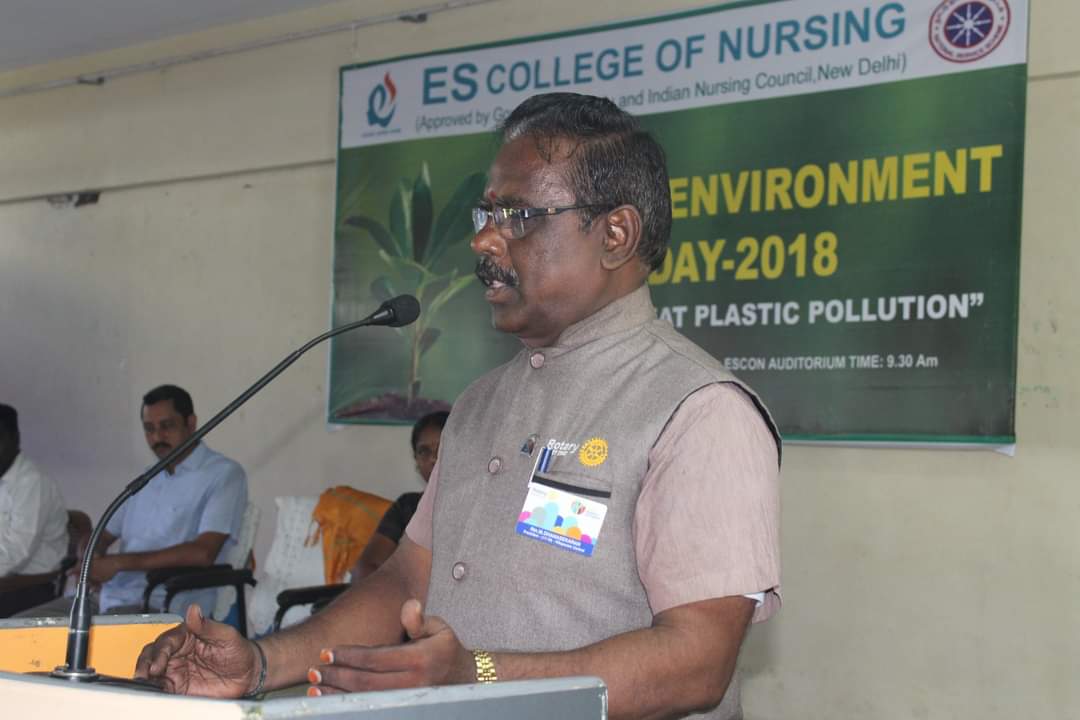 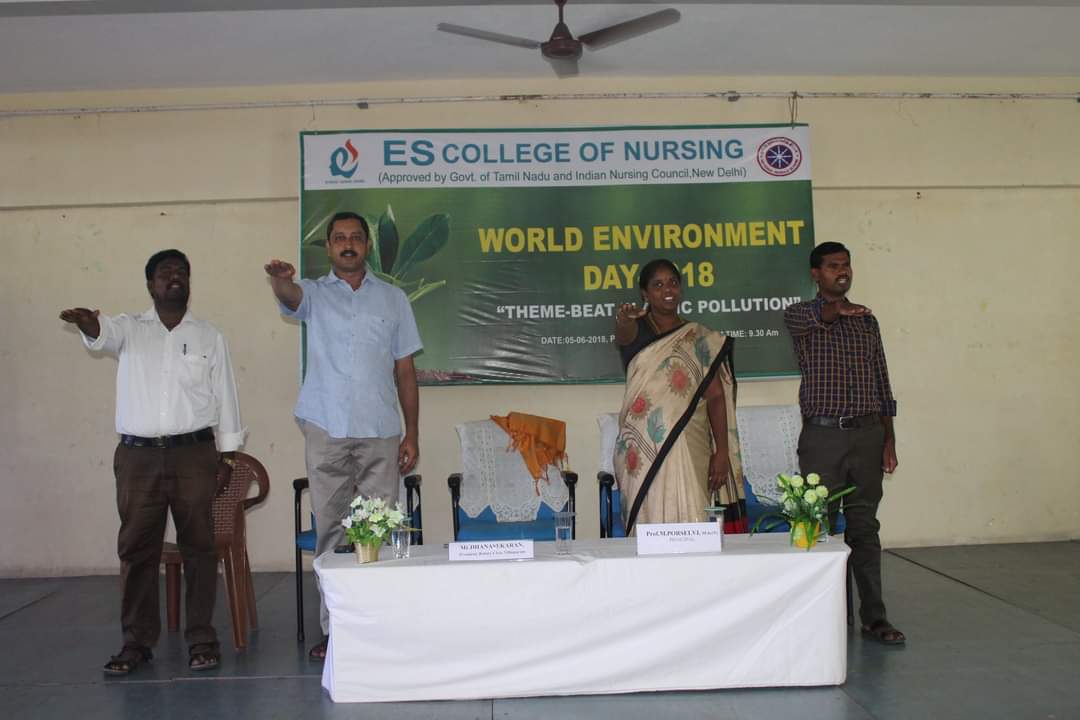 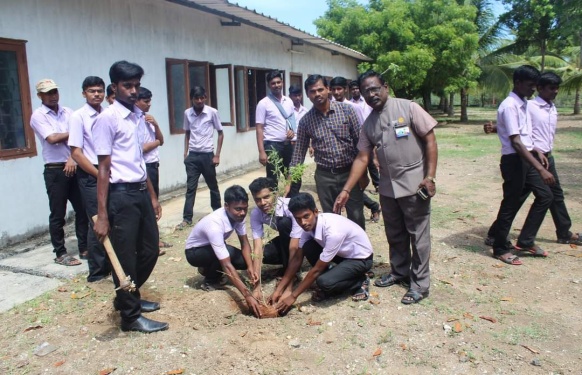 STUDENT NURSES ACTIVITIES 2017-2018Department/Cell/Club:			SNAName of the Programme:			International Nurses DayTheme:	Nurses: A Voice to Lead-Health is a human rightDate:	12.05.2018No. of Participants:				350				Photos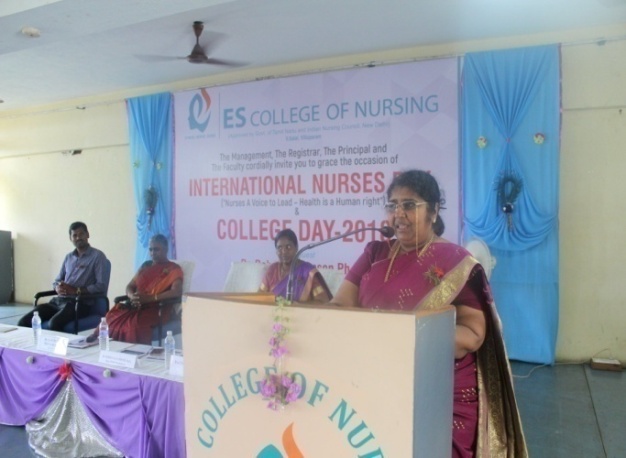 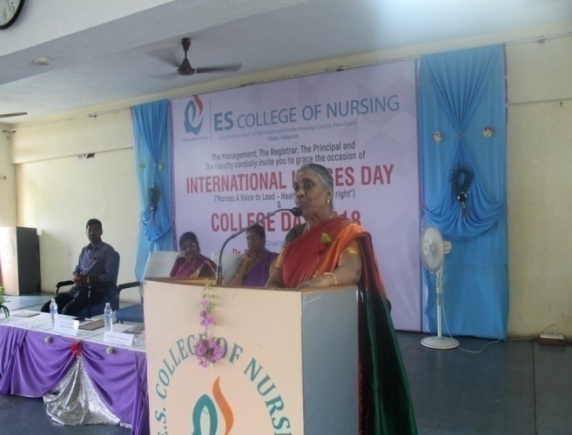 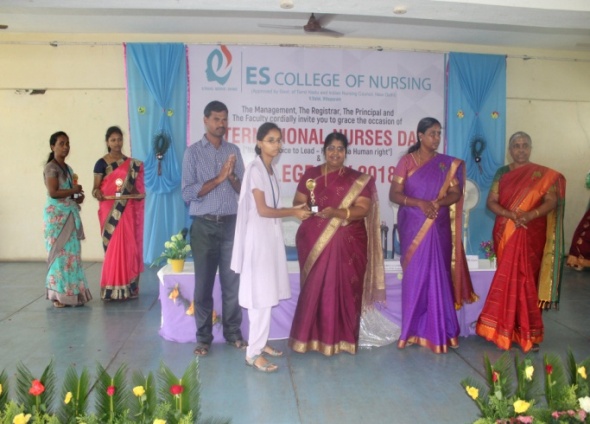 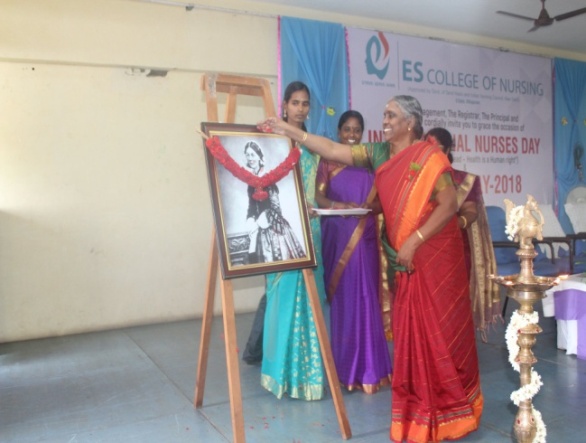 Name of the Programme:			69th Republic DayDate:	26.01.2018Chief Guest:	Dr.S.Janasakthi Ph.D, Debate SpeakerActivities:	Flag hoisting, chief guest address and MarchNo. of Participants:	100Photos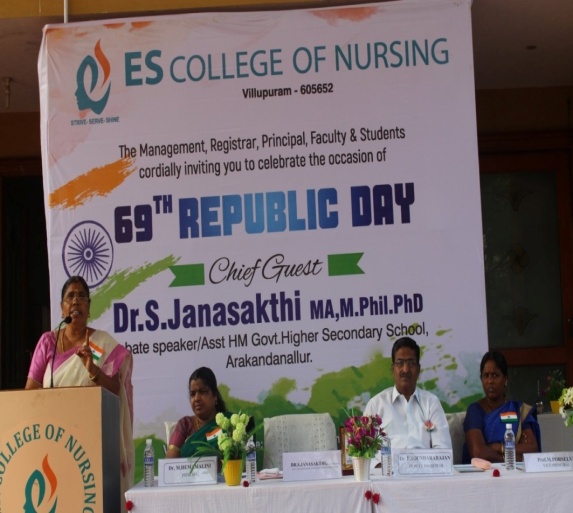 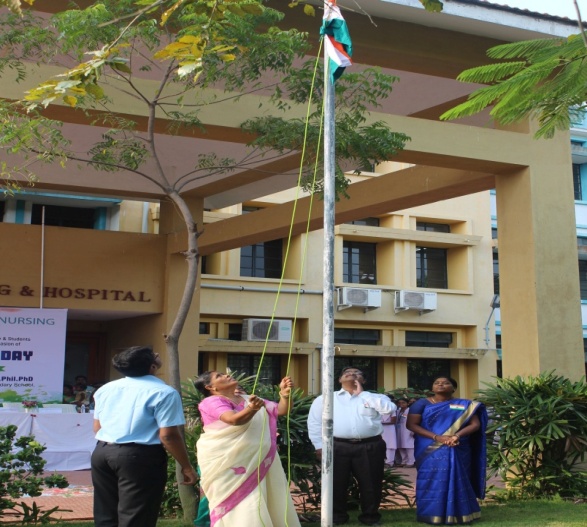 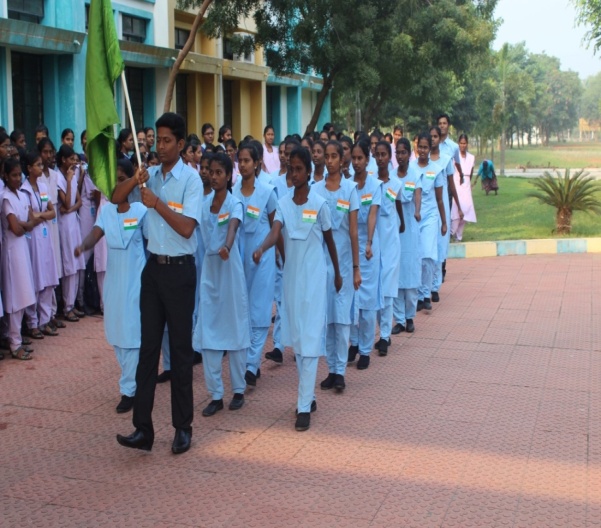 Department/Cell/Club		       : NSSName of the Programme	: World Blood Donors DayChief Guest	:  Dr.Subramaniyan, District Collector, VillupuramTheme	: “Give Blood, Give Now, Give Often”Date	: 07.08.2017Place	: District Collectorate OfficeNo. of ParticipantsStudents	: 216Teachers	: 8No of Beneficiaries	: 400Activities	: Students actively participated in Rally and created awareness to the public. They carried placards contains slogans of importance of Blood donation and responsibilities of blood donation as a citizen in the society.Photo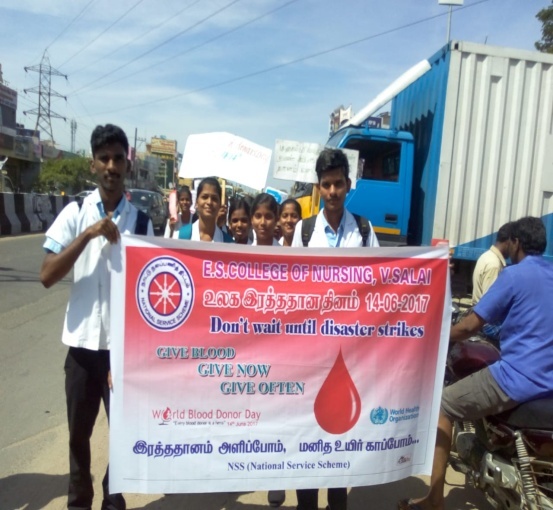 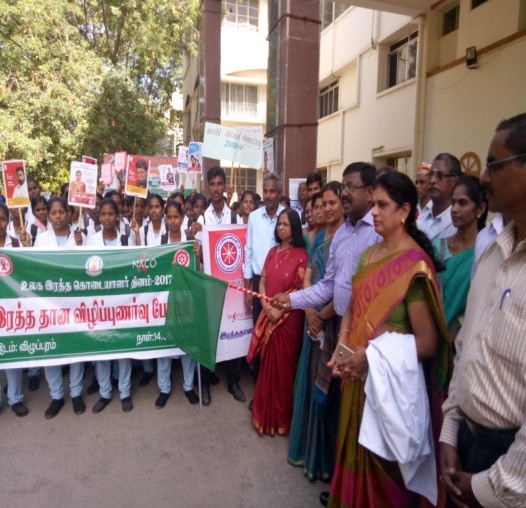 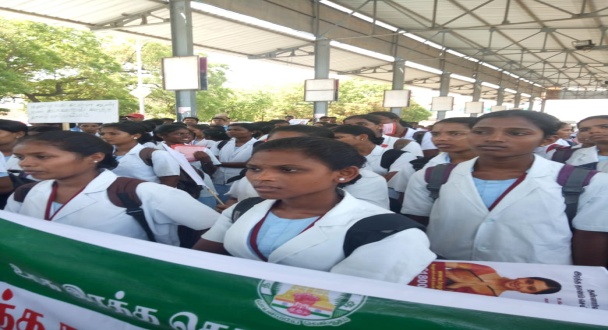 Name of the program                                : ThanksgivingOrganized by                                             : ‘Abhara FiestaYear                                                          : 2017Presidential address was given by                  : Mrs.HemaMalini, principal Venue                                                         : ESCON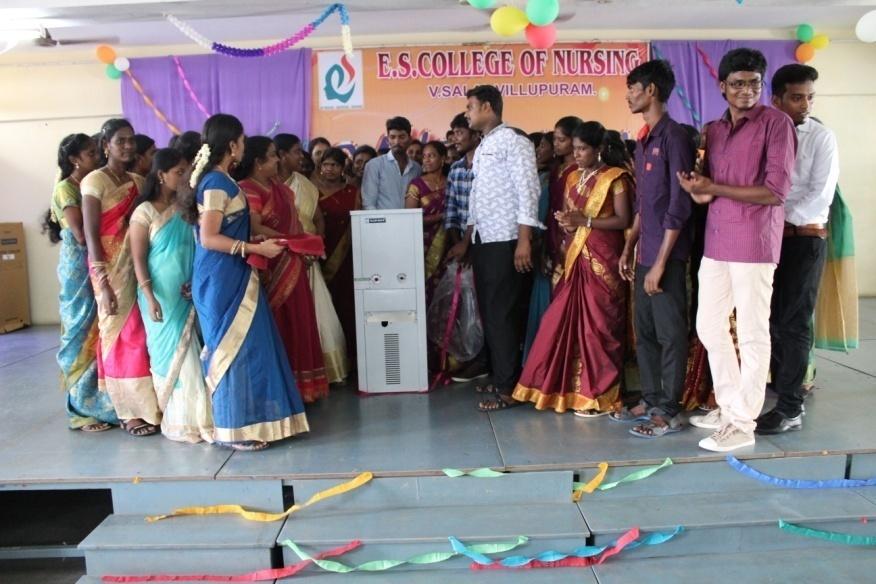 STUDENT NURSES ACTIVITIES 2016-2017Name of the program                                : Lamp Lighting CeremonyOrganized by                                             : SNADate                                                           : 26.11.2016Presidential address was given by             : Mrs.HemaMalini, principal Venue                                                         : ESCONChief Guest                                                 : Dr.S.D. Manoranjitham SathiyaseelanPh.D Registrar                                       & HOD Psychiatric Nursing department CMC Vellore presided as chief guest.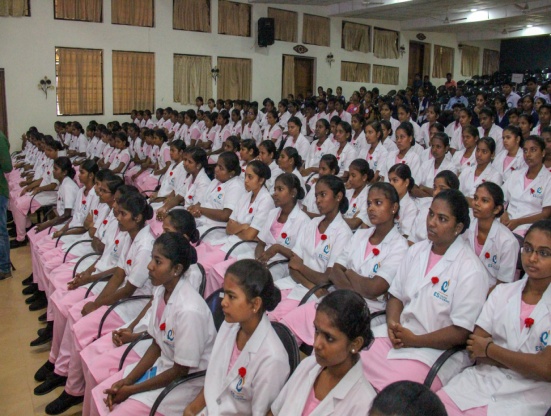 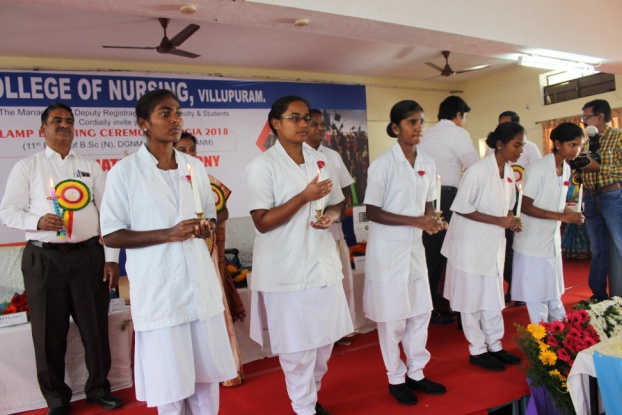 Name of the program                                : Cultural and sports meet VERVE Organized by                                             : SNADate                                                           : 08.05.2017Venue                                                         : ESCONChief Guest                                                 : .Mrs.Porselvi, Vice Principal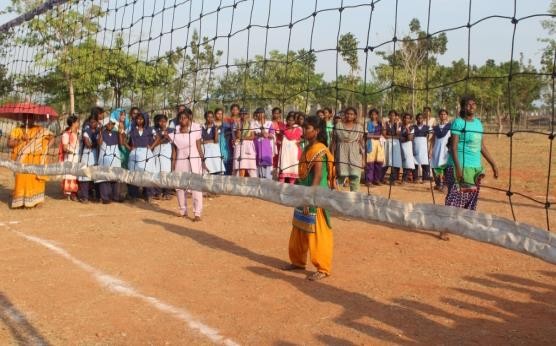 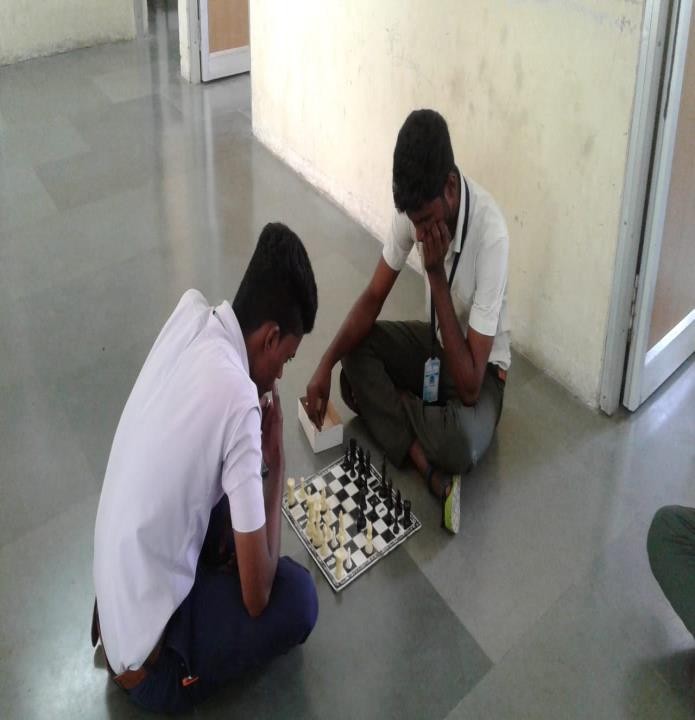 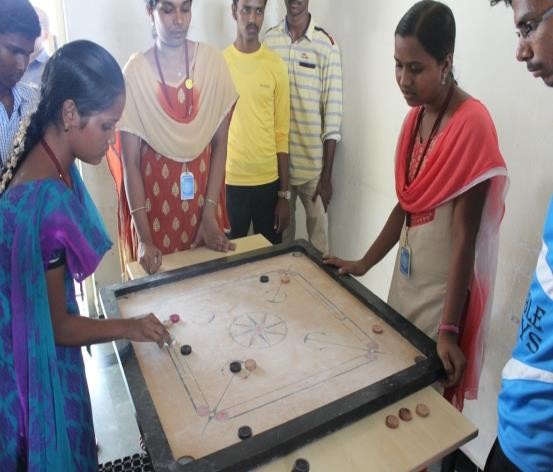 Name of the program                                : Nurses Day CelebrationOrganized by                                             : SNADate                                                           : 12.05.2017Venue                                                         : ESCONChief Guest                                               : Chief Guest Dr.Vanithamani M.B.B.S., M.S                                 (CTS) Dean 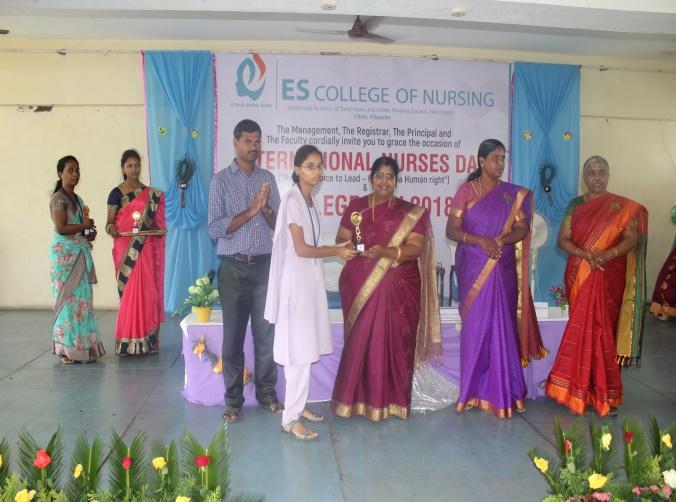 